«Математическое путешествие».Цель игры:Обучающая: научить применять математические знания для решения нестандартных, занимательных задач.Развивающая: развивать логическое мышление, умение рассуждать, обосновывать решения, делать выводы, расширять кругозор.Воспитательная: прививать навыки работы в коллективе, воспитывать сосредоточенность и внимание, аккуратность, умение трудиться над решениями задач. Ход игрыЗвучит песня «Математик», команды проходят, занимают свои места, готовятся к мероприятию.1 ученик: Давайте, ребята, учиться считать,Делить, умножать, прибавлять, вычитать.Запомните все, что без точного счётаНе сдвинется с места любая работа.2 ученик: Без счёта не будет на улице света.Без счёта не сможет подняться ракета.Без счёта письмо не найдёт адресатаИ в прятки сыграть не сумеют ребята.3 ученик: Летит выше звёзд арифметика нашаУходит в моря, строит здания, пашет,Сажает деревья, турбины куёт,До самого неба рукой достаёт.4 ученик: Считайте, ребята, точнее считайте,Хорошее дело смелей прибавляйте,Плохие дела поскорей вычитайте,Учебник научит вас точному счёту,Скорей за работу, скорей за работу! Вступительное слово учителя математики:− Добрый день, дорогие ребята и гости нашего мероприятия! Вы внимательно прослушали одноклассников, обратили внимание на фоновую музыку. Как вы думаете чему будет посвящена наша встреча? Да, действительно, сегодня у нас   занятие – игра. Мы все вместе  совершим путешествие по удивительной стране МАТЕМАТИКА. Где она находится? Так далеко, что самые далёкие звёзды оказываются к нам ближе. И так близко, что вы, сами не замечая, каждый день бываешь там, в гостях и встречаемся с её жителями. Потому что эта страна волшебная! Она – везде!! Эта страна раскроет вам особый мир чисел и цифр; она поможет вам поверить в свои силы и никогда не останавливаться на достигнутом. Так поспешим же совершить необыкновенное путешествие в мир занимательных задач, загадок и вопросов. А что же нам понадобится в ходе путешествия? Верно, нам необходимо хорошее настроение, знания, сообразительность, находчивость, организованность, решительность и, конечно, организованность. Сегодня с нами путешествуют гости (представление гостей), а оценивать ваше выступление будет независимое жюри (представление членов жюри — ученики 8 класса)Станция 1 «Приветствие».Итак, пришло время познакомиться с командами. Мы незаметно для себя уже отправились в математическое путешествие, нас встречает первая станция «Приветствие», на которой мы узнаем название и девиз каждой команды, познакомимся с капитаном и сможем оценить вашу эмблему. Оценивается эта станция в 5 баллов.Представление капитанов, Девиз команды.  Эмблема команды.Мы сегодня немного отвлечёмся и повеселимся, лучше узнаем таланты и способности друг друга, подумаем над вопросами и ответами. Мы хотим, чтобы вы проявили солидарность друг к другу, повысили свой интеллект, заразились чувством здорового азарта и соревнования, в общем, провели время с пользой.Первыми вступают в соревнования капитаны. Им предстоит расшифровать очень важное высказывание. Приглашаем капитанов занять свои места, пожелаем им удачи. Оценивается это задание в 2 балла.Конкурс капитанов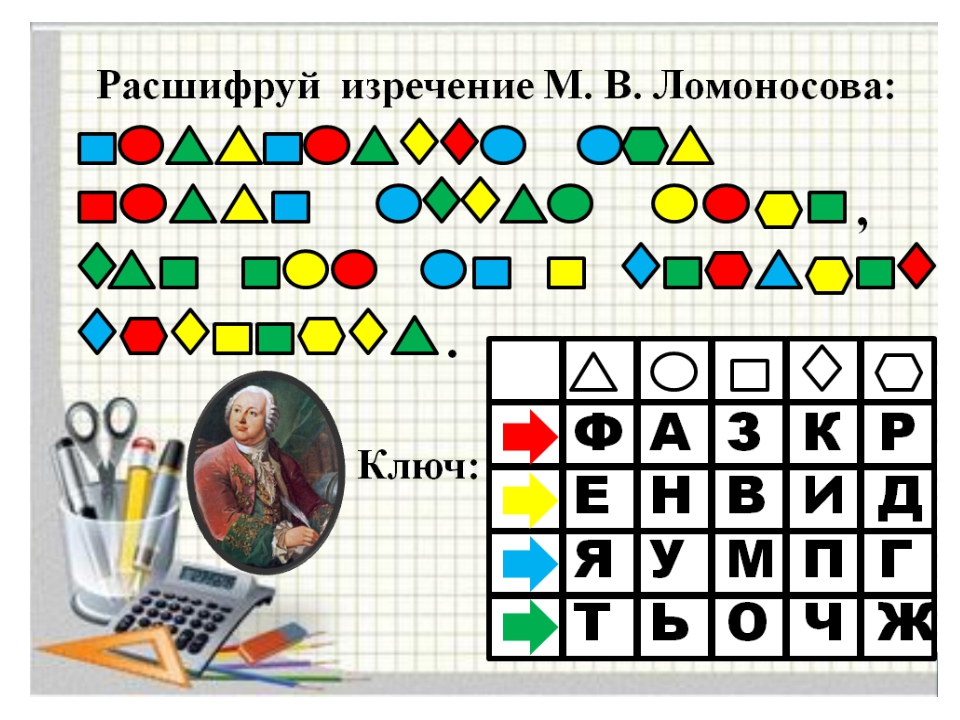 Пока  капитаны выполняют важное задание, мы с остальными участниками команд приближаемся к станции «Разминочка».Станция 2. «Разминочка»Тур «Разминка» начинаем,Победителей узнаем!Кто же лучше всех считает? И ответ быстрее знает?Команды по очереди отвечают на поставленные вопросы. Кто начнет первым решит жребий. Оценивается каждый правильный ответ в 1 балл.Вопросы:Ставят в журнале? (оценки)Как называется результат деления? (частное)Плюсик без палочки? (минус)Сколько минут в одном часе? (60 мин)Пара лошадей пробежала 30 км. Сколько пробежала каждая лошадь? Как называется прибор для измерения отрезка? (линейка)Как называется фигура, у которой 4 угла? (4угольник)Как называется четырехугольник, у которого все стороны равны? (квадрат)Сколько козлят было у многодетной козы? (7)Несчастливое число? (13)Самая приятная школьная оценка? (5)Капитаны расшифровали изречение, озвучивают вслух. Обращаем внимание на то, что это высказывание М.В. Ломоносова есть у нас в кабинете математики. Станция 3 «Смекалочка».Третий тур мы начинаем,
Победителей узнаем.
Здесь загадки и шарады.
За разгадку - всем награды.В данном разделе вам предстоит проявить, свою смекалку, находчивость и что самое главное внимательность. Итак, начнем.Команды выполняют задание на бланках и передают членам жюри для оценивания.Оценивается правильно выполненное задание 1 баллом.1 . Задачи: 1. В автобусе ехали 25 человек. На первой остановке вышли 7 человек, зашли 4 человека.На следующей остановке вышли 12 человек, зашли 5 человек.На следующей остановке вышли 8 человек, зашли 6 человек.На следующей остановке вышли 2 человека, зашли 16 человек.На следующей остановке вышли 5 человек.Сколько было остановок? (5 остановок)2 .Заметить закономерность в рядах чисел, назвать в каждую строчку по два следующих числа.3,7,11,15,19,23,…(27,31)9,1,7,1,5,1…(3,1)5,10,15,20,25,30,...(35,40)9,12,15,18,21, ... (24,27)25,25,21,21,17,17,…(15,15)1,2,4,8,16,32,…(64,128)3. Сосчитайте, сколько треугольников в фигуре? (7)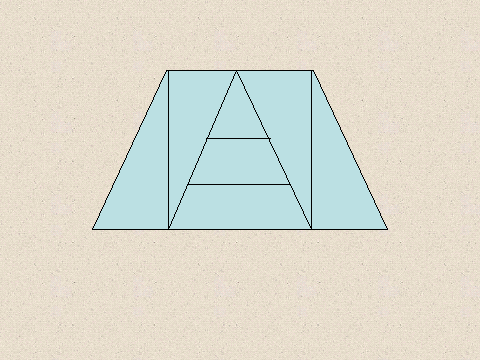 Станция 4 «Загадочная»Тур Четвертый: пусть всякий знает,
Кто же лучше вычисляет?
Мне загадки прочитать,
Вам же думать гадать!Свой ответ вы сможете объявить только после прочтения загадки. О готовности сообщает капитан команды с помощью звукового сигнала.Каждый правильный ответ принесет команде 1 балл.ОТГАДАЙ ЗАГАДКИ где участвуют числа: 1. Пять мальчиков живут в тёмных чуланчиках (перчатки)2. Спинка, доска и четыре ноги – что я задумал, скорей назови! (стул)3. Шевелились у цветка все четыре лепестка. Я сорвать его хотел, он вспорхнул и улетел. (бабочка)4. Отгадайте – ка, ребятки. Что за цифра – акробатка? Если на голову встанет. Ровно на три больше станет. (шесть)5. Братцев этих ровно семь. Вам они известны всем. Каждую неделю кругом ходят братцы друг за другом. Попрощается последний – появляется передний. (дни недели)6. Две сестрицы друг за другом пробегают круг за кругом: коротышка – только раз, та, что выше - каждый час. (стрелки часов).Станция 5 «Спортивная»На станции «Спортивной мы отдохнем и подвигаемся играя в увлекательную игру «Математическое ли это слово?» Если «да», то хлопаем в ладоши, если «нет» -то топаем ногами. (треугольник, воздух, цифра, вода, уравнение, мост, угол, река, цифра, циркуль, луч, транспортир, прямая, отрезок, транспорт).Оценивается качественная работа команды в 3 балла.Станция 6 «Литературная»Предлагаем вам вспомнить пословицы и поговорки, в которых встречаются числа. Восстановите известные вам пословицы и поговорки на бланке и передайте членам жюри.На выполнение задания дается 3 минуты. Каждая верная версия оценивается в 1 балл.Один за всех, все за одного. Один ум хорошо, а два - лучше. Два сапога - пара. За двумя зайцами погонишься - ни одного не поймаешь. Обещанного три года ждут. Четыре братца под одной крышей стоят.Знать, как свои пять пальцев. Семь раз отмерь, один раз отрежь. Как две капли воды.Семеро одного не ждут. 7 бед, один ответ. 7 пятниц на неделе. У 7 нянек дитя без глазу. Станция 7 «Ребус»Вам предстоит разгадать ребус и издать звуковой сигнал о готовности.Каждый правильный ответ приносит команде 1 балл. Внимание на экран!Станция 8 «Блиц»На станции «Блиц» вас ожидает самый динамичный, требующий особого внимания и сосредоточенности конкурс. За короткое время вы должны ответить на 7 вопросов. Свои ответы необходимо вносить в бланки ответов, которые передаются членам жюри по окончанию конкурса. На обсуждение и принятие верного ответа дается 10 секунд.За каждый правильный ответ команда получает 1 балл.Внимание, вопрос!Какое число делится без остатка на любое число, отличное от нуля?(Ответ: число ноль)Сумма каких двух натуральных чисел равна их произведению?(Ответ: 2 и 2 , 2 + 2 = 4, 2 * 2 = 4)Когда делимое и частное равны между собой?(Ответ: когда делитель равен одному)Не производя никакой записи, увеличьте число 86 на 12?(Ответ: перевернуть число и получить 98)От трёхзначного числа отняли один и получили двузначное? Что это за числа? (Ответ: 100 – 1 = 99)Применяя знаки действий, запишите число 1 тремя двойками.(Ответ: 2 - 2 : 2 = 1)Как нужно расставить знаки “+” в записи 1 2 3 4 5 6 7 , чтобы получилась сумма, равная 100? (Ответ: 1 + 2 + 34 + 56 + 7 = 100)Что больше: произведение всех цифр или их сумма? (Ответ: Сумма,0*1*2*3*4*5*6*7*8*9=0, 1+2+3+4+5+6+7+8+9 = 45)Наше путешествие приближается к конечной остановке. Просим наше уважаемое жюри подвести предварительные итоги. А пока…    Станция 9 «Творческая»  .Наши дети не только любят решать и рассуждать, они любят петь и танцевать. Следующая станция «Творческая». Математические частушки приносят командам по 5 дополнительных баллов.Молодцы! Очень эмоционально и весело. Надеемся, что вы зарядились положительными эмоциями, дружеской атмосферой, творческими идеями и это позволит вам создать математический шедевр.Станция 10 «Художественная геометрия».После небольшого обсуждения, команды должны собрать картину из геометрических фигур: треугольников, квадратов, прямоугольников, кругов и представить ее на обозрение всех путешествующих.Оценивается конкурс в 5 баллов.Подведение итоговПодсчитывают жетоны. Награждение победителей.Вот настал момент прощанья,Будет краткой моя речь:Говорю я: до свиданья!До счастливых новых встреч!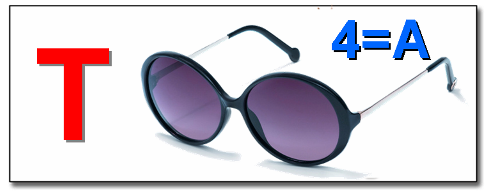 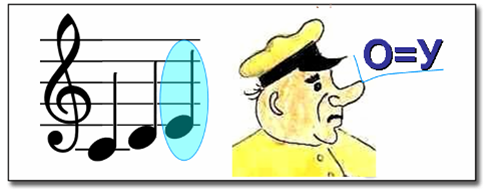 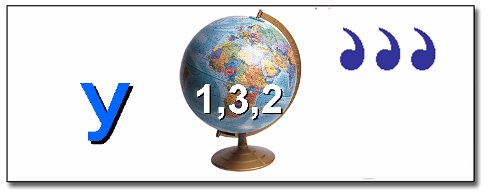 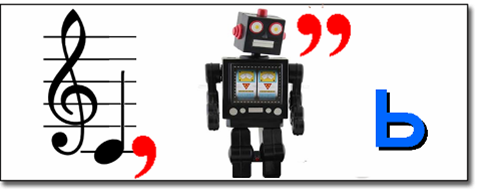 